Peace Mala Accreditation – Bronze Award Central Primary School Port Talbot  Spring 2019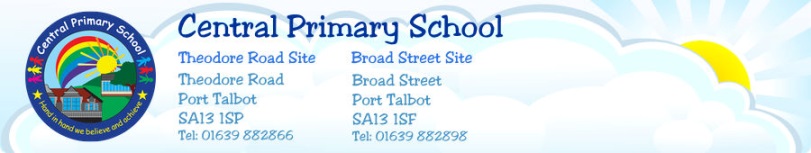 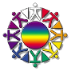 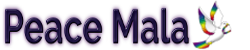 “Creative Education that Empowers and Embraces All – Uniting the World in Peace”Area oneBecoming a Peace Mala School is part of the whole School Development Plan approved by staff and the Governing Body.  This is shared with the whole school community.  A chosen year group will need to study and explore Peace Mala by using the kits and educational materials during a particular term every year.  This encourages Peace Mala continuity in the school curriculum. The school will also share good practice with other schools who are members of the global community of Peace Mala.Actions and Evidence for Area One Peace Mala is in the School Development Plan approved by staff and the Governing Body.   This has been shared with the whole school community and has involved assemblies.  Peace Mala is also included in the school curriculum and policy for Education for Sustainable Development and Global Citizenship (ESDGC).  The school has a prominent designated notice board and newsletters which details Peace Mala activities. Peace Mala is also promoted on the school website and on Twitter/social media. In the Autumn of 2017, Pam Evans, founder of Peace Mala visited the school and gave a whole school assembly.  This was well received and inspired pupils and staff.  The school also became sponsor/guardians of one of the Symbolic Doves of Peace.   In the Autumn term of each new school year, Year 3  make and wear the Peace Mala from the educational kit.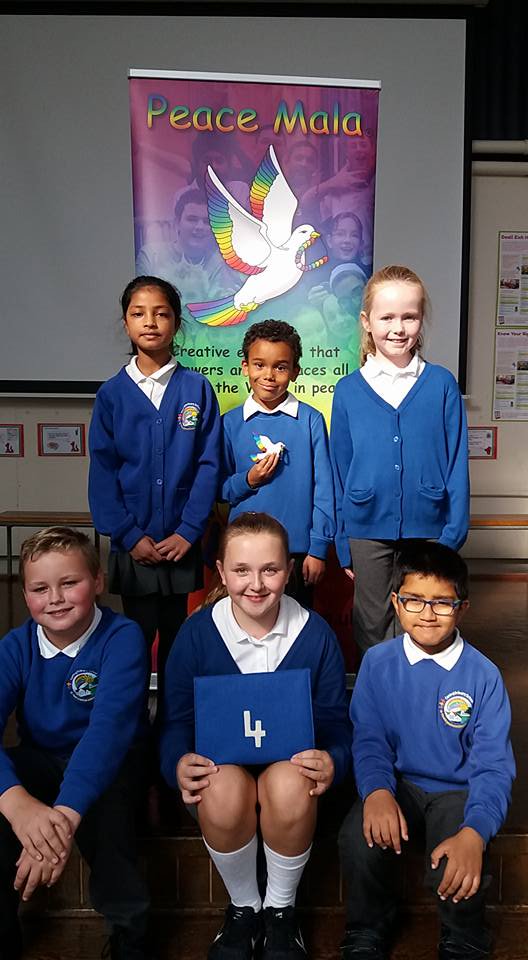 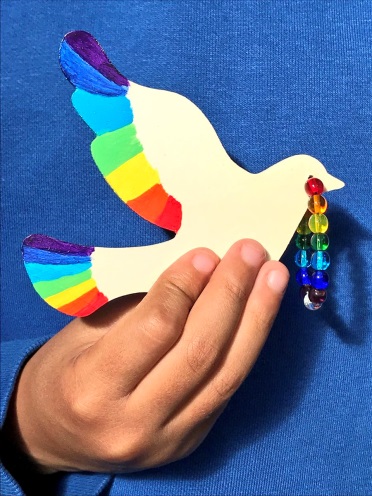 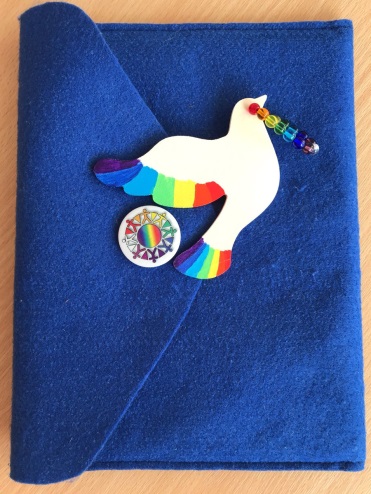 The above photos and messages were shared on Twitter.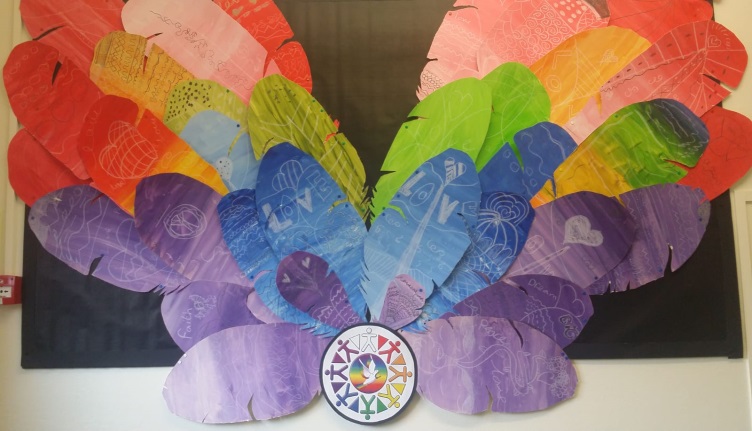 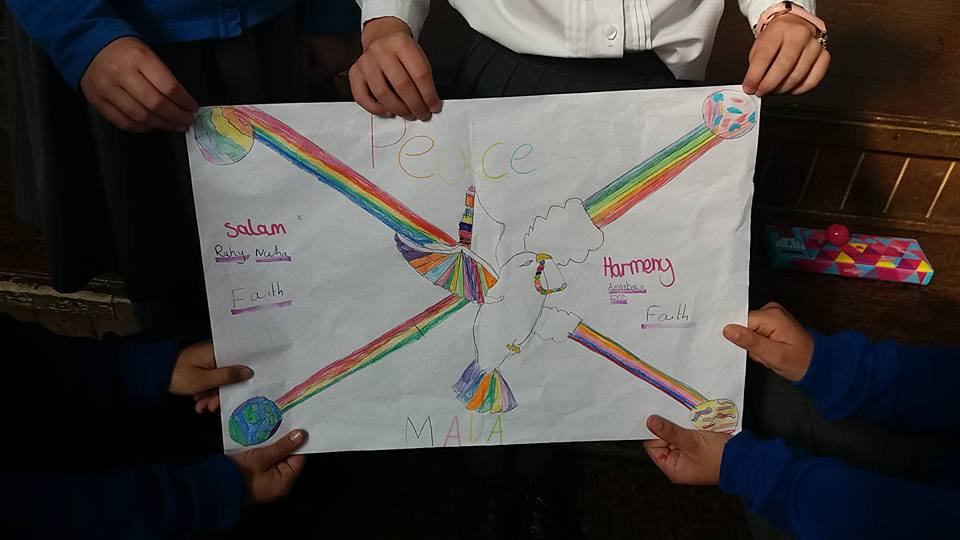 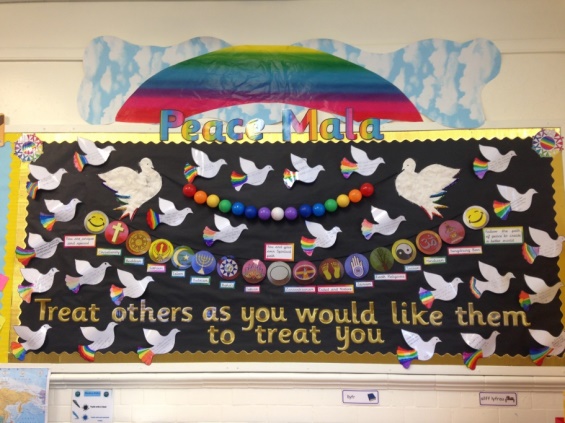 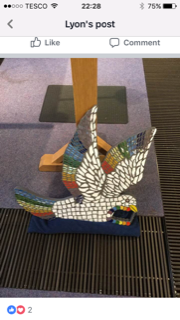 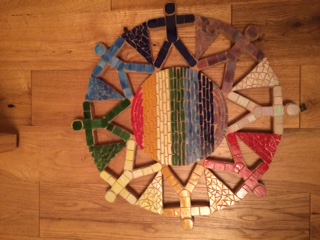 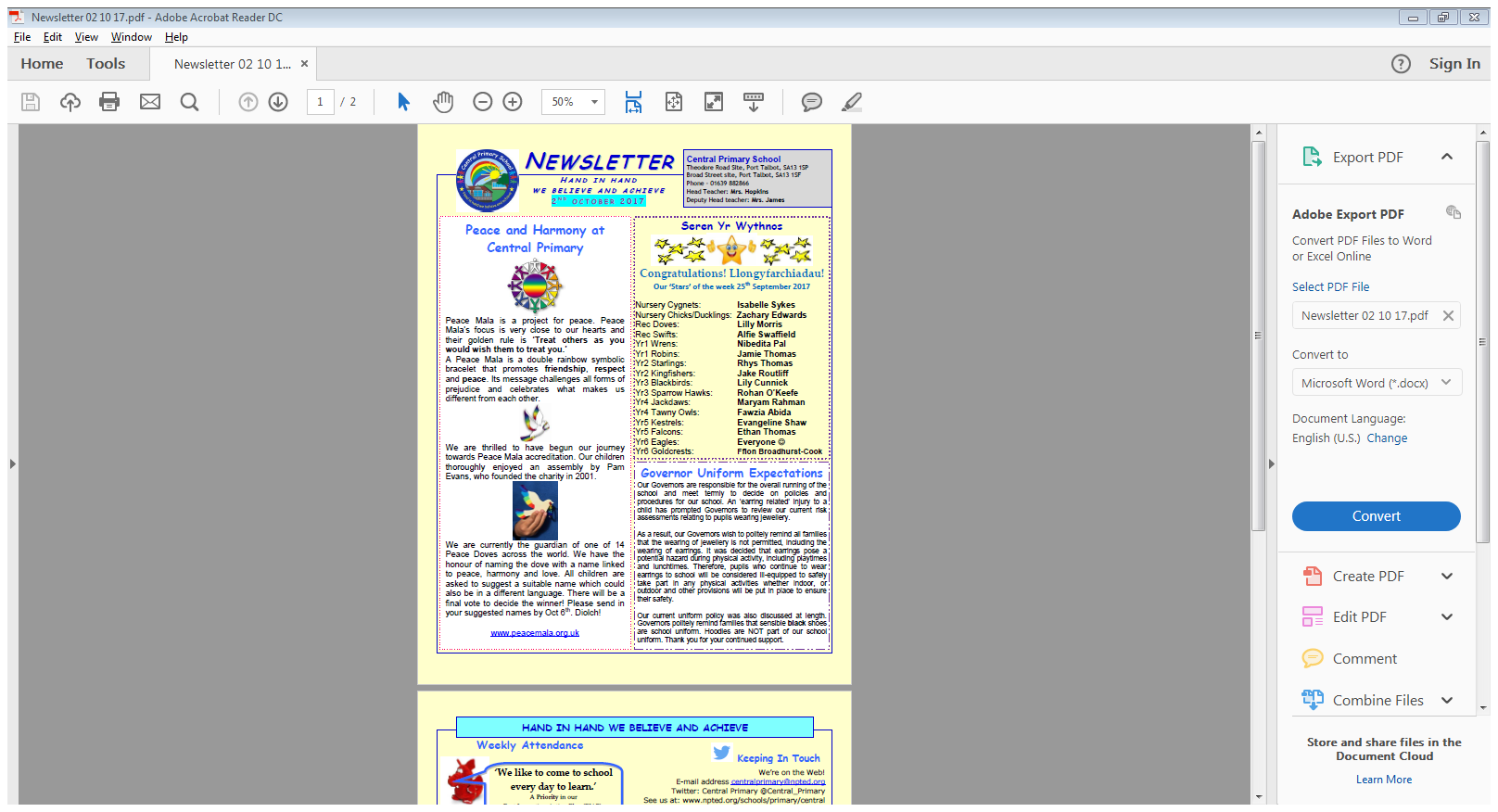 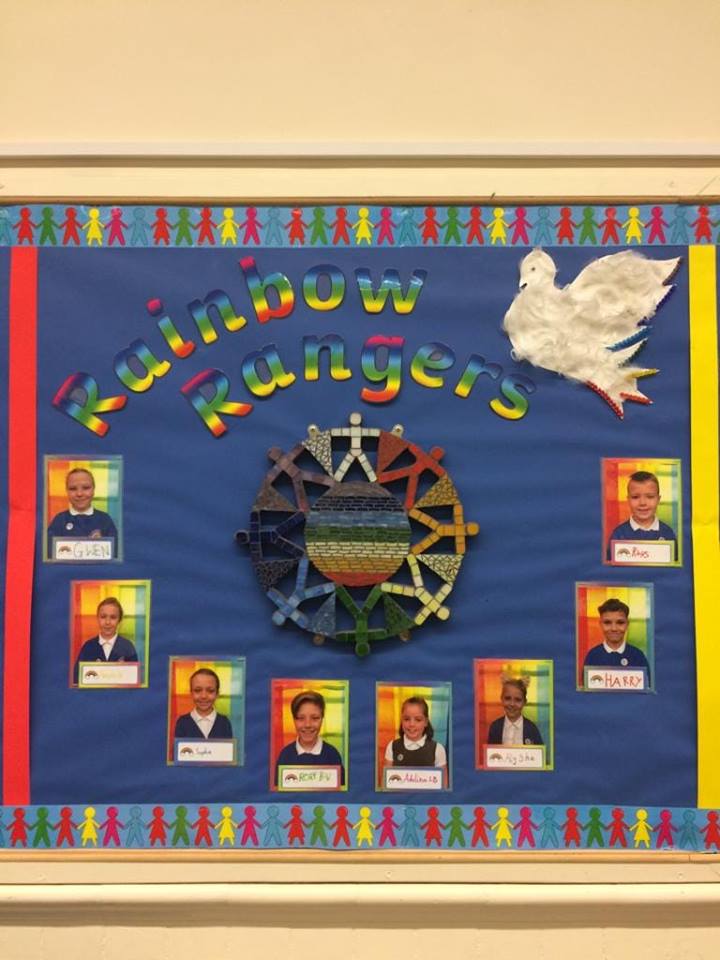 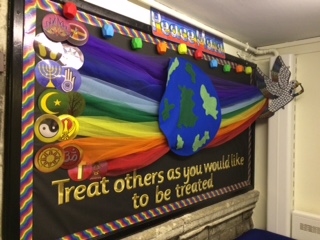 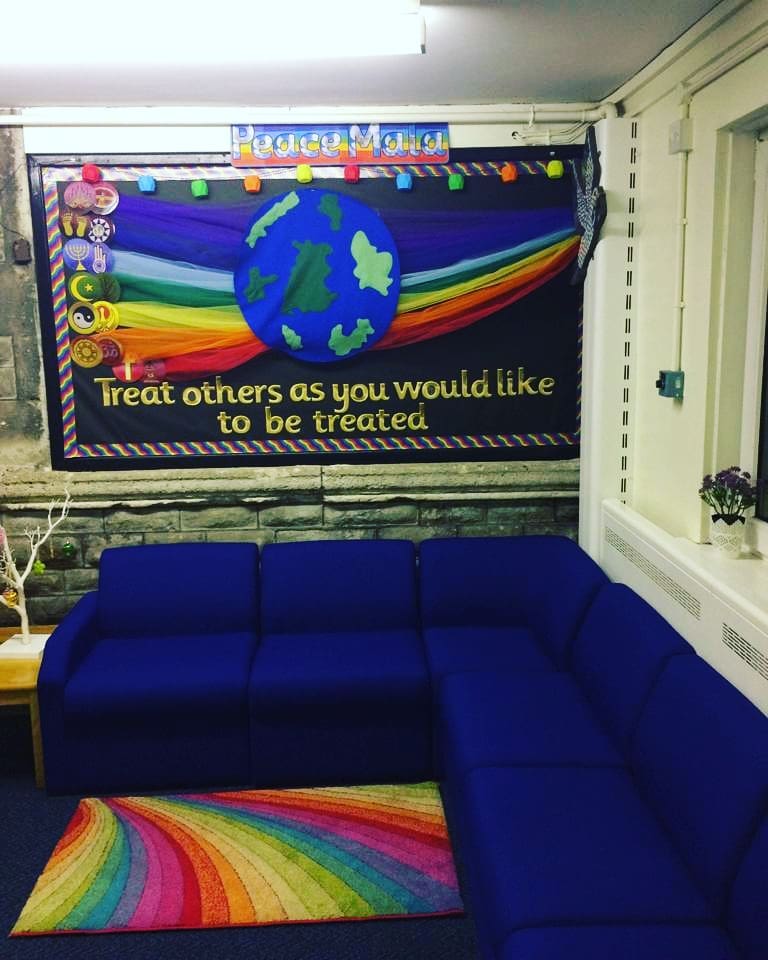 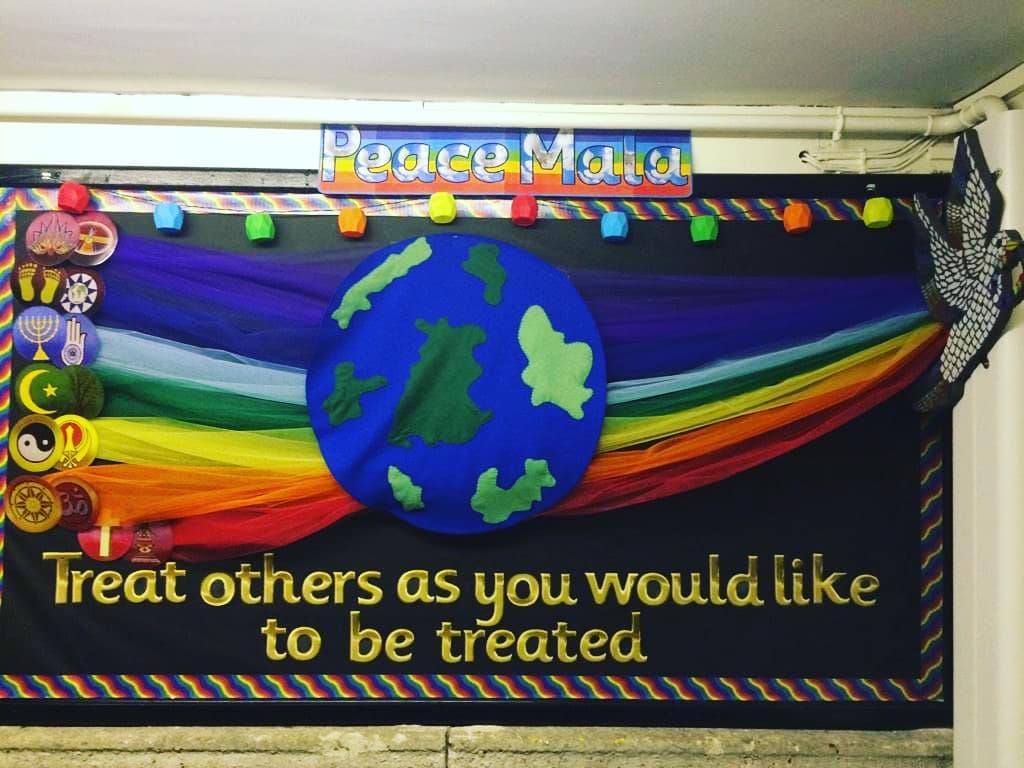 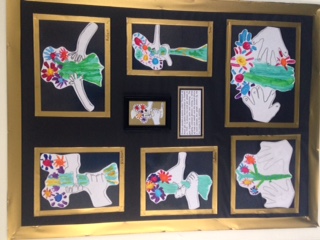 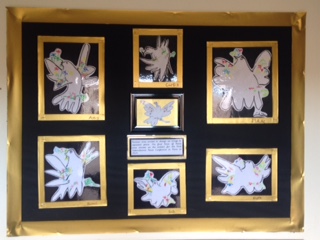 Area 2By engaging with Peace Mala the school is committed to education for global citizenship through the promotion of understanding, respect, friendship, tolerance and peace between all communities, cultures and enlightened, compassionate faiths. Peace Mala promotes and encourages community cohesion.Actions and evidence for Area TwoLessons and activities on Peace Mala are part of the school curriculum. School assemblies take place on a daily basis and focus on the Golden Rule.  As a whole school we have taken part in Education for Global Citizenship week with different year groups focusing on different global issues. Year two focused on the theme of water and how fortunate we are to have a clean supply unlike children from developing countries.  Year 5 focused on Fairtrade and year 6 learnt about the effects of global warming.  Year 3 focused on the journey of a banana and how we are dependent on other countries for our fruit.  They learnt how much of an impact Fair Trade bananas have on the farmers that work on large plantations in different countries.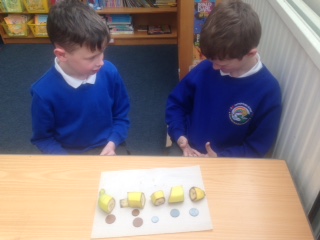 Year 3 have focused on making Peace Mala bracelets so that the message filters through the school as they grow and move through each key stage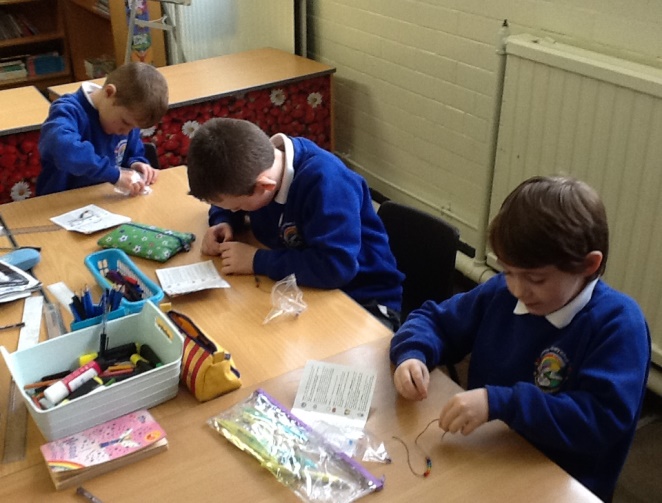 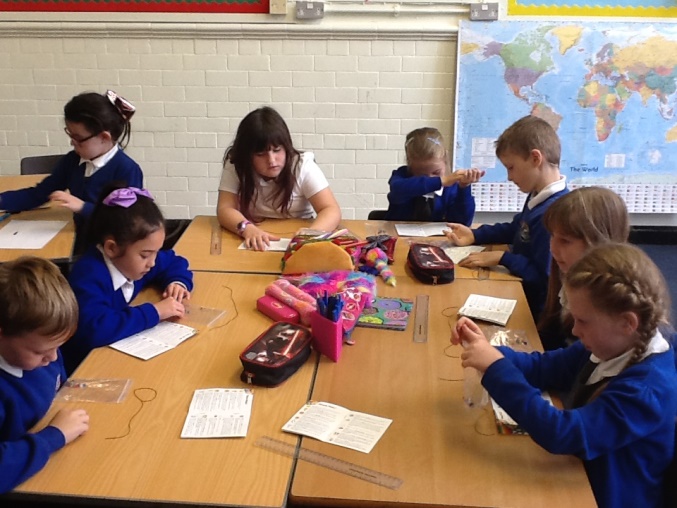 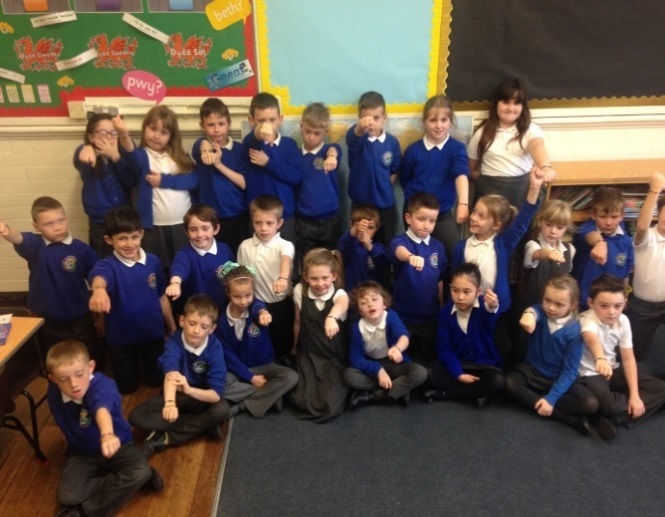 Actions and evidence of Area 3As a school, we have an anti – bullying policy approved by governors.   Assemblies are delivered throughout the year by teachers, pupils and anti – bullying organisations.  We also have an annual anti – bullying week where the pupils wear yellow to school as it is the colour of friendship.  We have a ‘Buddy Bench’ in our school yard that children can go and sit on if they are in need of a friend or want to share their troubles.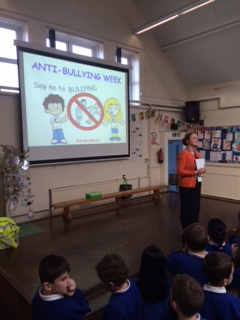 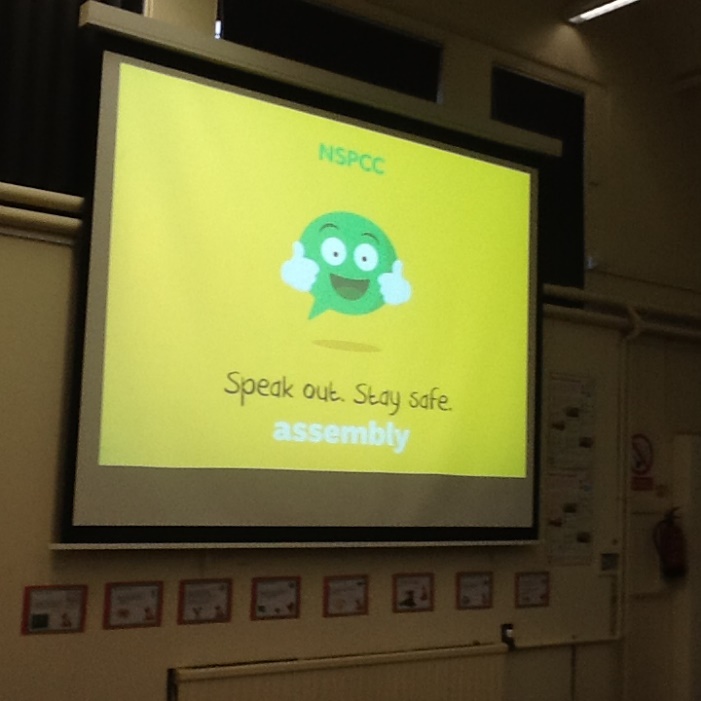 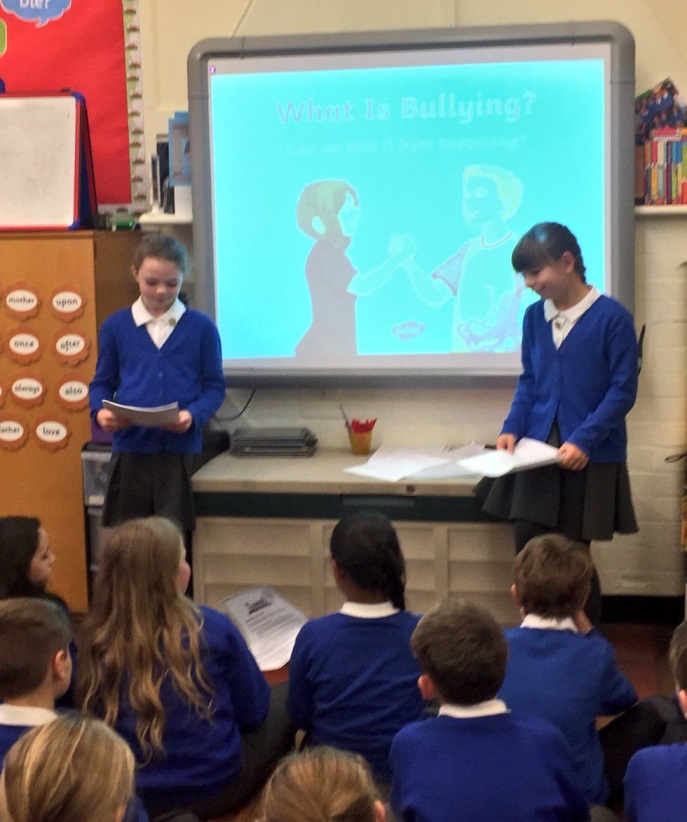 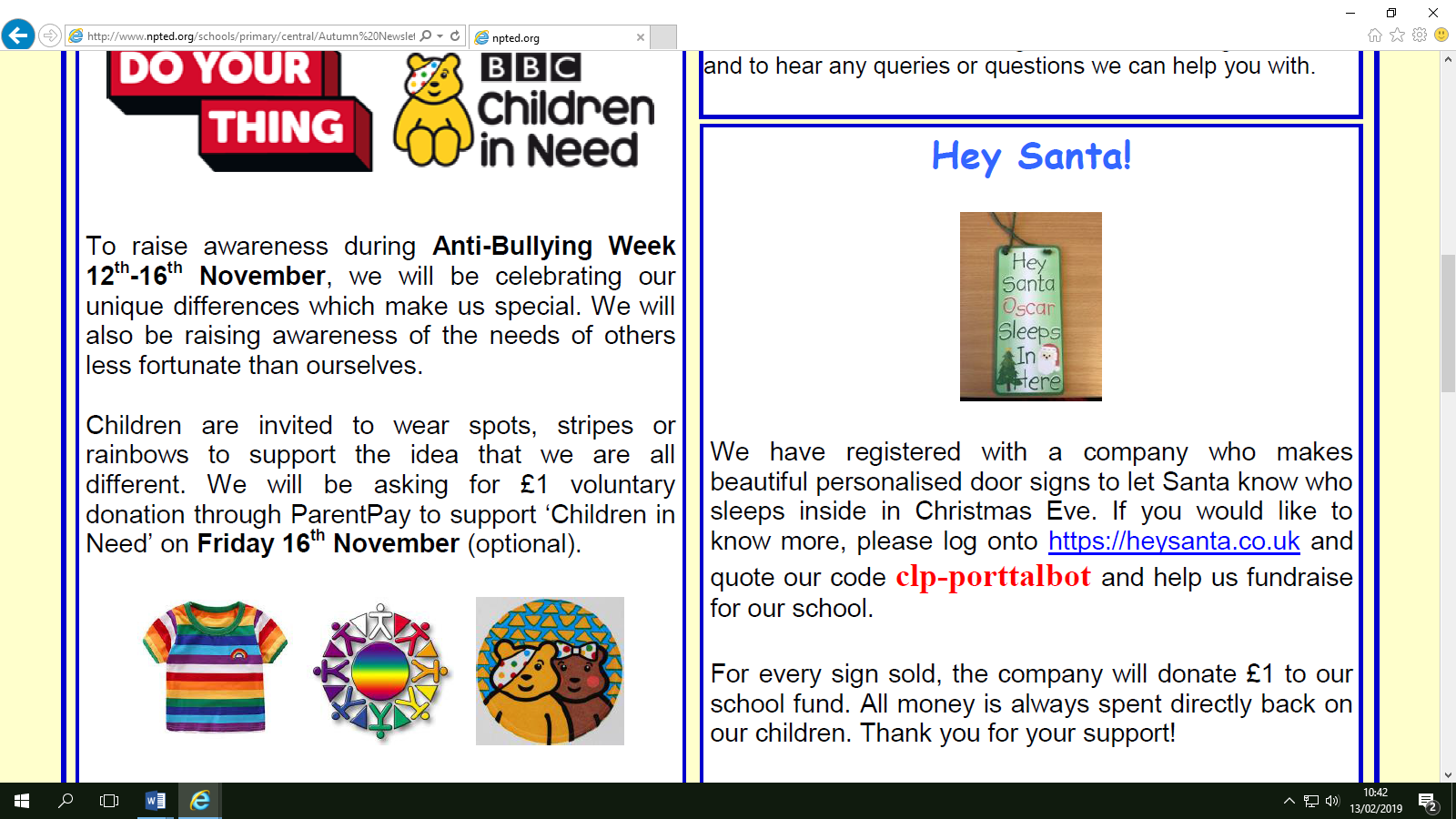                                                  Area 4Peace Mala encourages the school to raise awareness of issues of global interdependence and encourages active compassion by learners that will lead to positive changes locally and globally.Actions and Evidence of Area 4As a whole school we organise and take part in numerous activities to raise awareness of issues of global interdependence and encouraging active compassion both locally and globally.   We take part in all international fundraising days such as Red Nose Day and Children In Need. 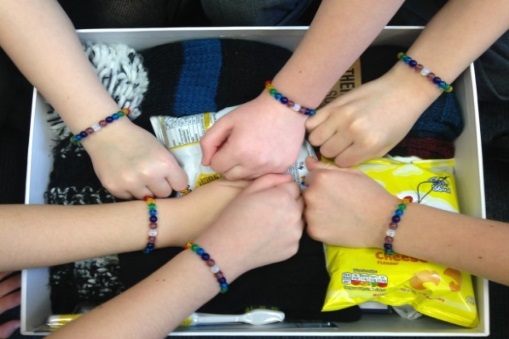 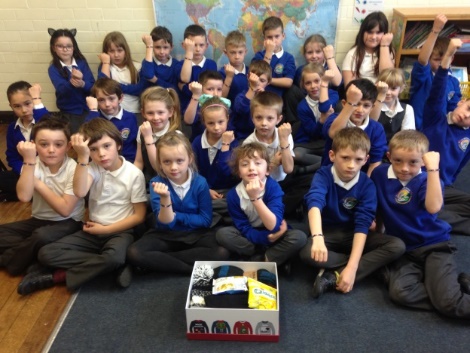 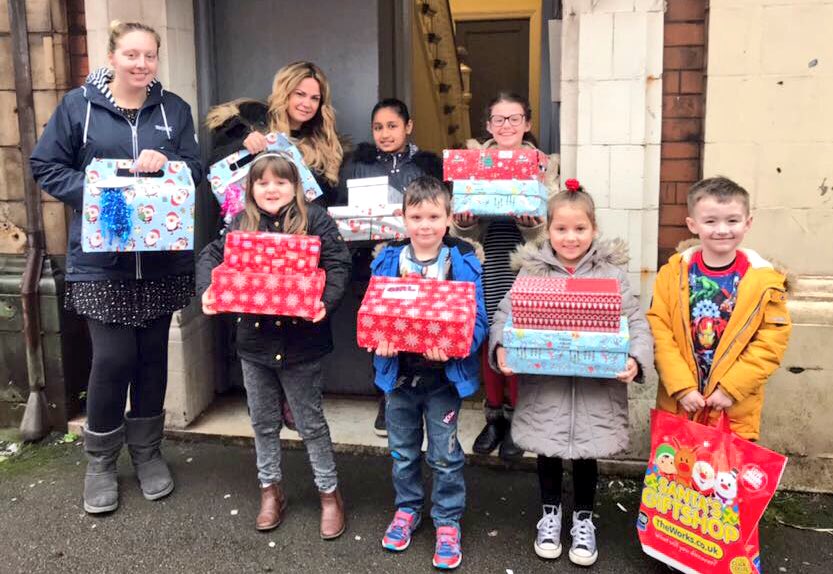 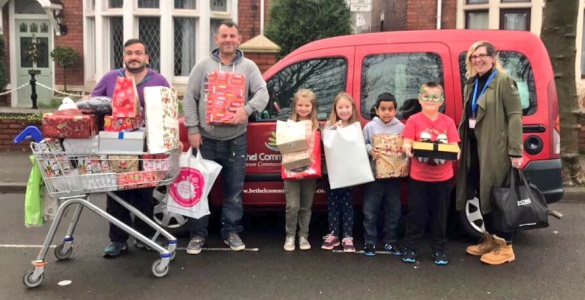 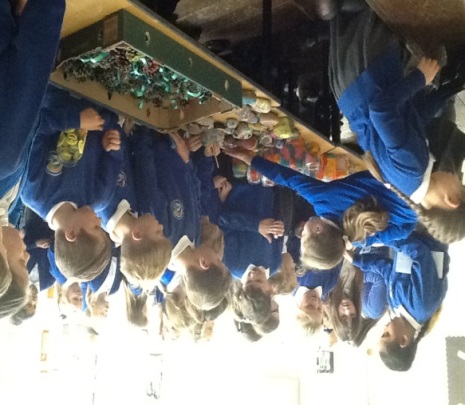 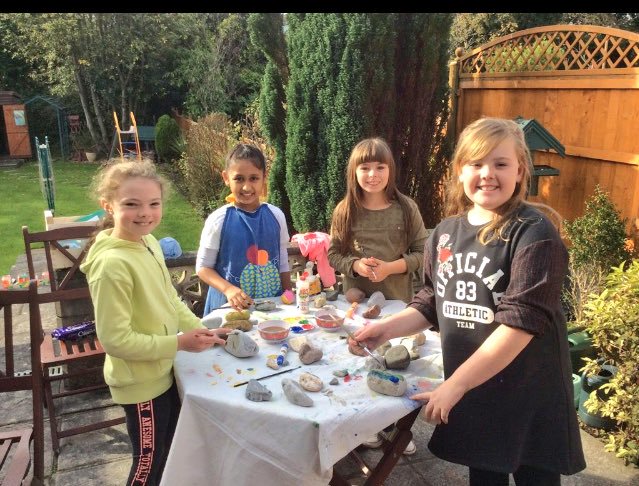 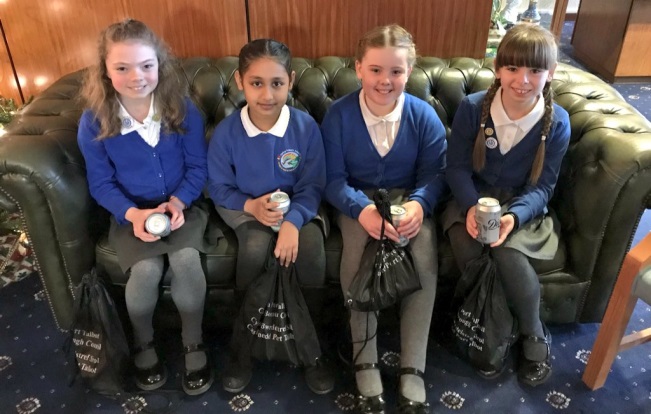 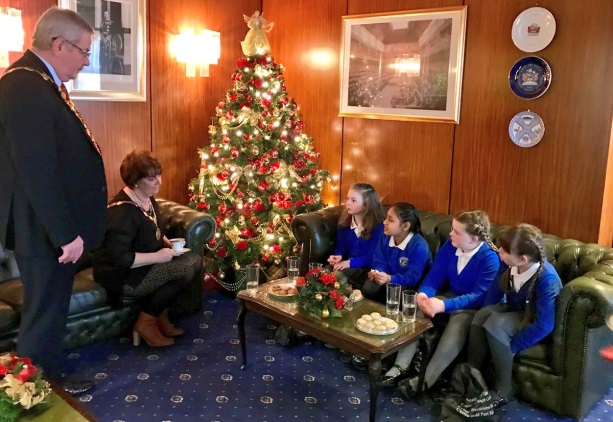 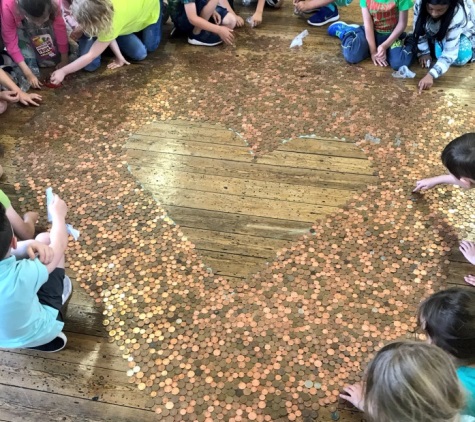 Area 5Peace Mala encourages the celebration of cultural, racial and religious diversity through art, music, drama and dance.Actions and Evidence for Area 5At Central, we constantly celebrate cultural diversity as part of our curriculum. We deliver assemblies and lessons to celebrate other religious festivals.  We have a link with our local mosque and the Iman comes to take part in our assemblies.  We celebrate International Diversity Day annually with various activities.  We have developed links with a school in Taonga in Zambia and have fundraised as a school to help them.We celebrate St David’s day annually by holding an Eisteddfod in the local church where children sing and perform through the medium of Welsh.  A harpist visits school to share Welsh culture through music.  We learn welsh folk dances and perform them for parents.We also hold Eid Festival celebrations every year.  Children take part in tasting different foods, dressing in traditional clothing and taking part in traditional dancing.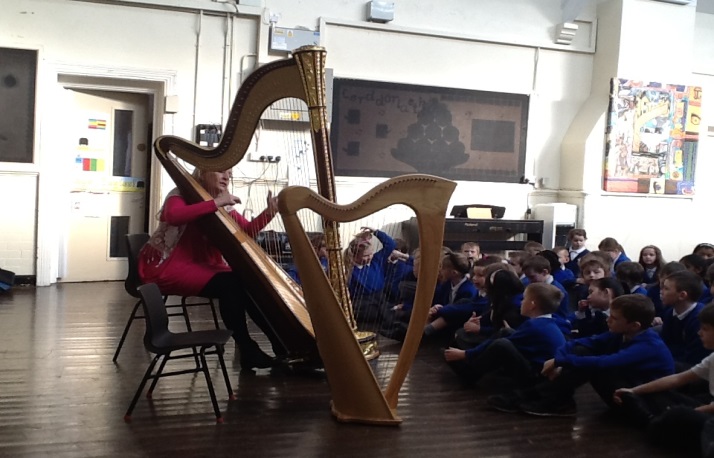 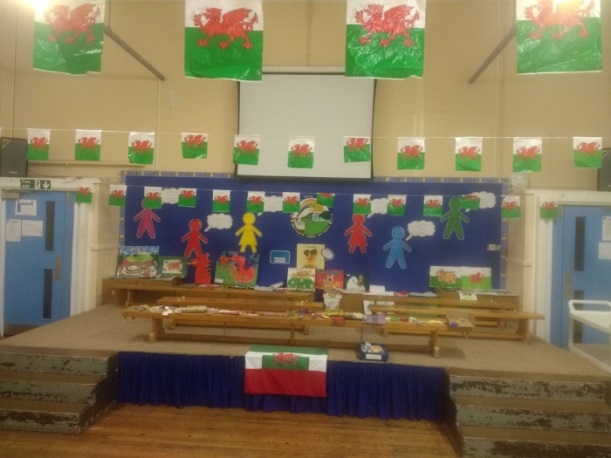 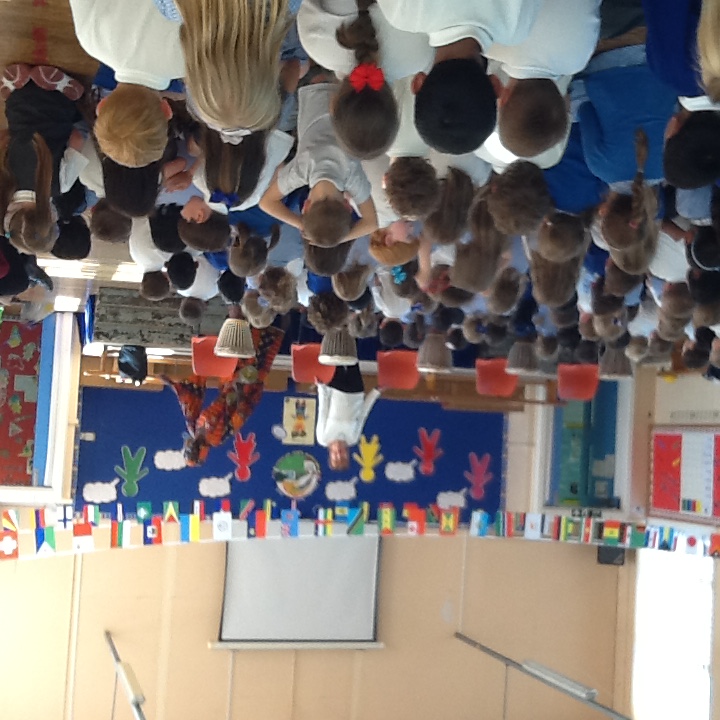 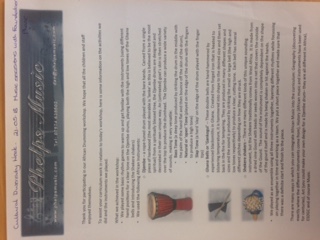 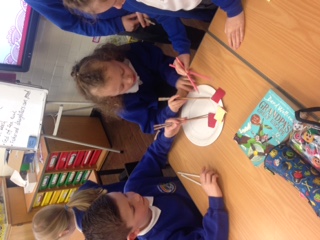 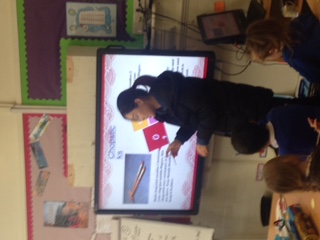 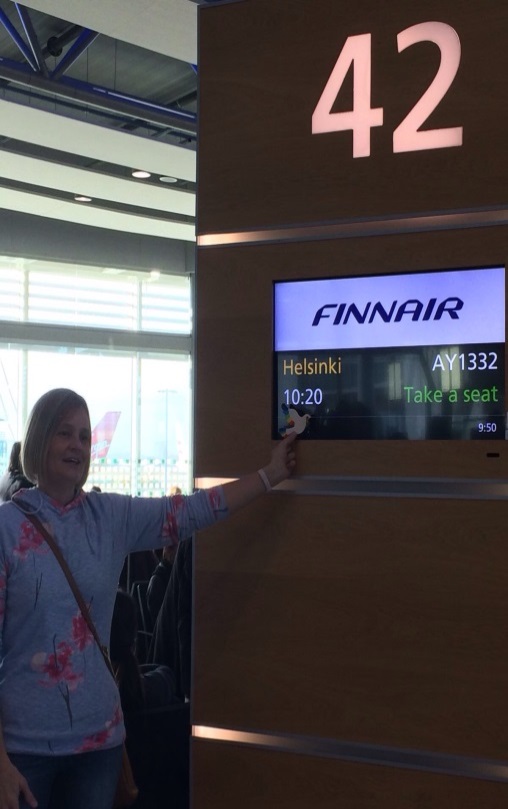 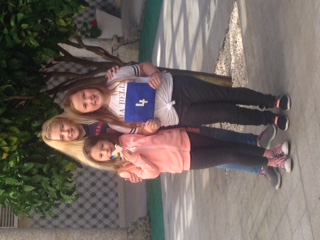 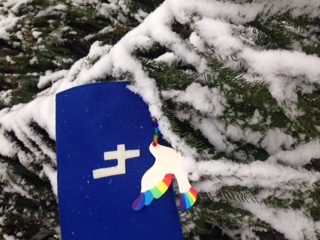 Area 6With Peace Mala the school actively promotes environmental sustainability, healthy eating, and respect for all animals and wildlife.Actions and Evidence for Area 6In Central, we constantly promote the need for healthy eating.  We run a tuck shop where children can buy fruit and a bottle of water at break times.  We have a Healthy Schools working party that meet on a regular basis and we also hold a healthy week every year. We encourage children not to bring chocolate or fizzy drinks into school.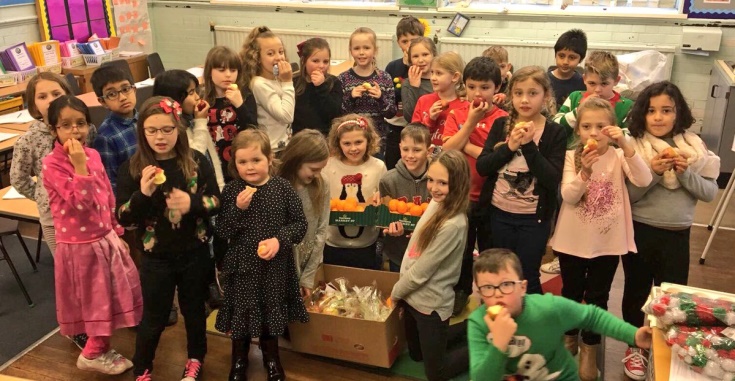 We also have a School Eco council that meet on a regular basis. As part of their daily role they monitor lights to make sure they are not left on when the classrooms are not in use. We also have a paper recycling bin in each classroom and recycling bins for plastic and food.We have two guinea pigs that join us in school each day and children benefit by taking responsibility for looking after them and caring for them. In the spring and summer terms children weed and tidy the school garden area and plant different seeds and flowers.  They also take part in activities such as making bird feeders and making ‘bug hotels’.  In the autumn term we were lucky enough to receive a two day visit from Claire who works for the Dogs Trust. She took a whole school assembly which promoted the importance of being a responsible dog owner and respecting and looking after dogs. This was followed up by lessons in each classroom encouraging children to be responsible dog owners and to care for animals appropriately.  Year 3 also received a visit from a student who is studying to become a veterinary nurse who spoke to the children about caring for animals.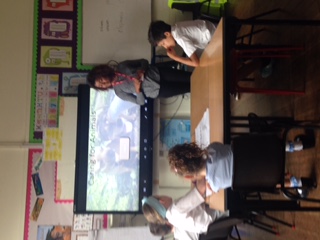 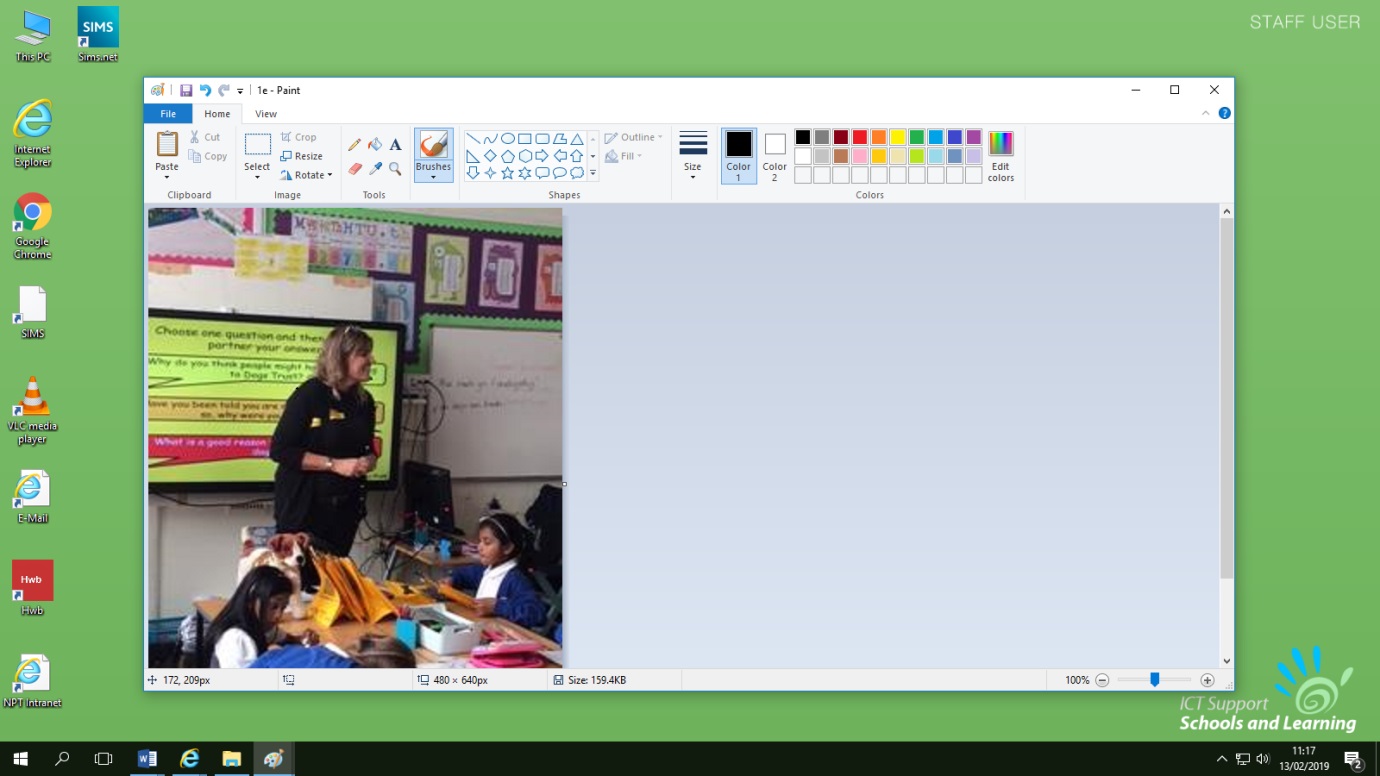 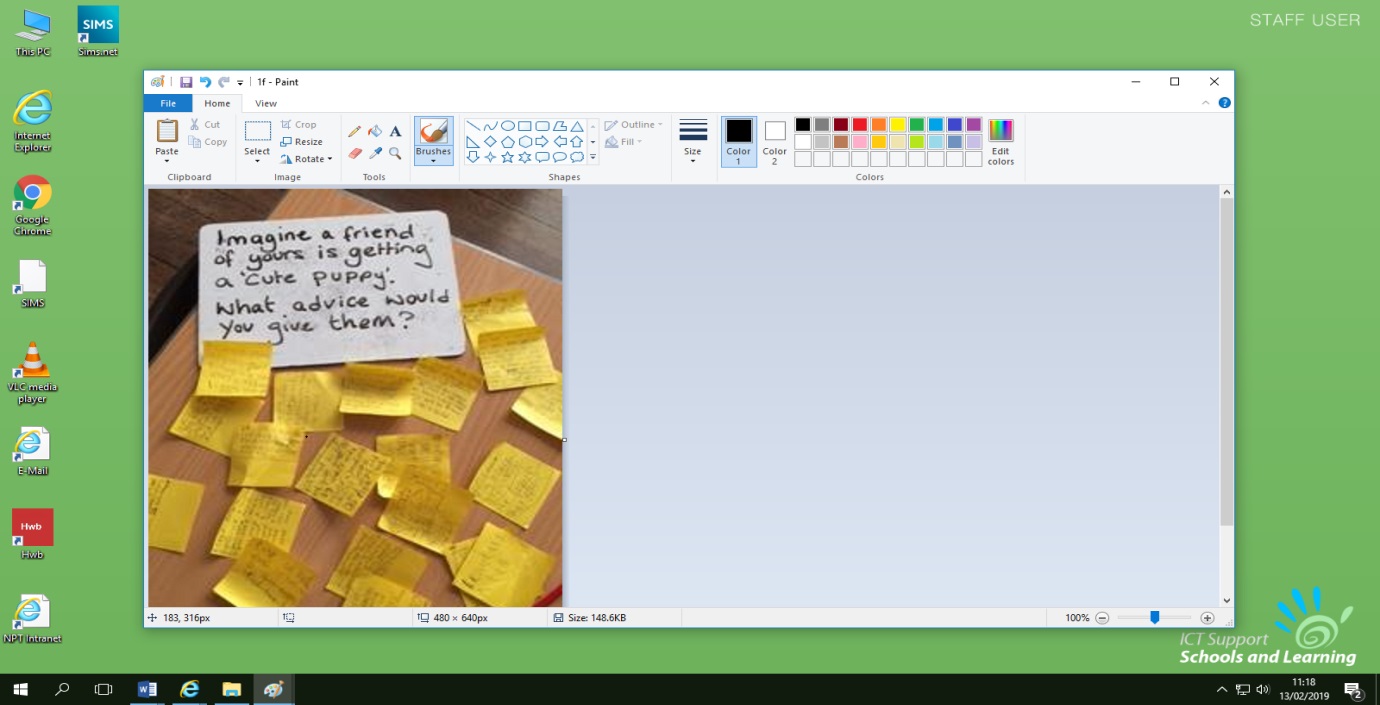 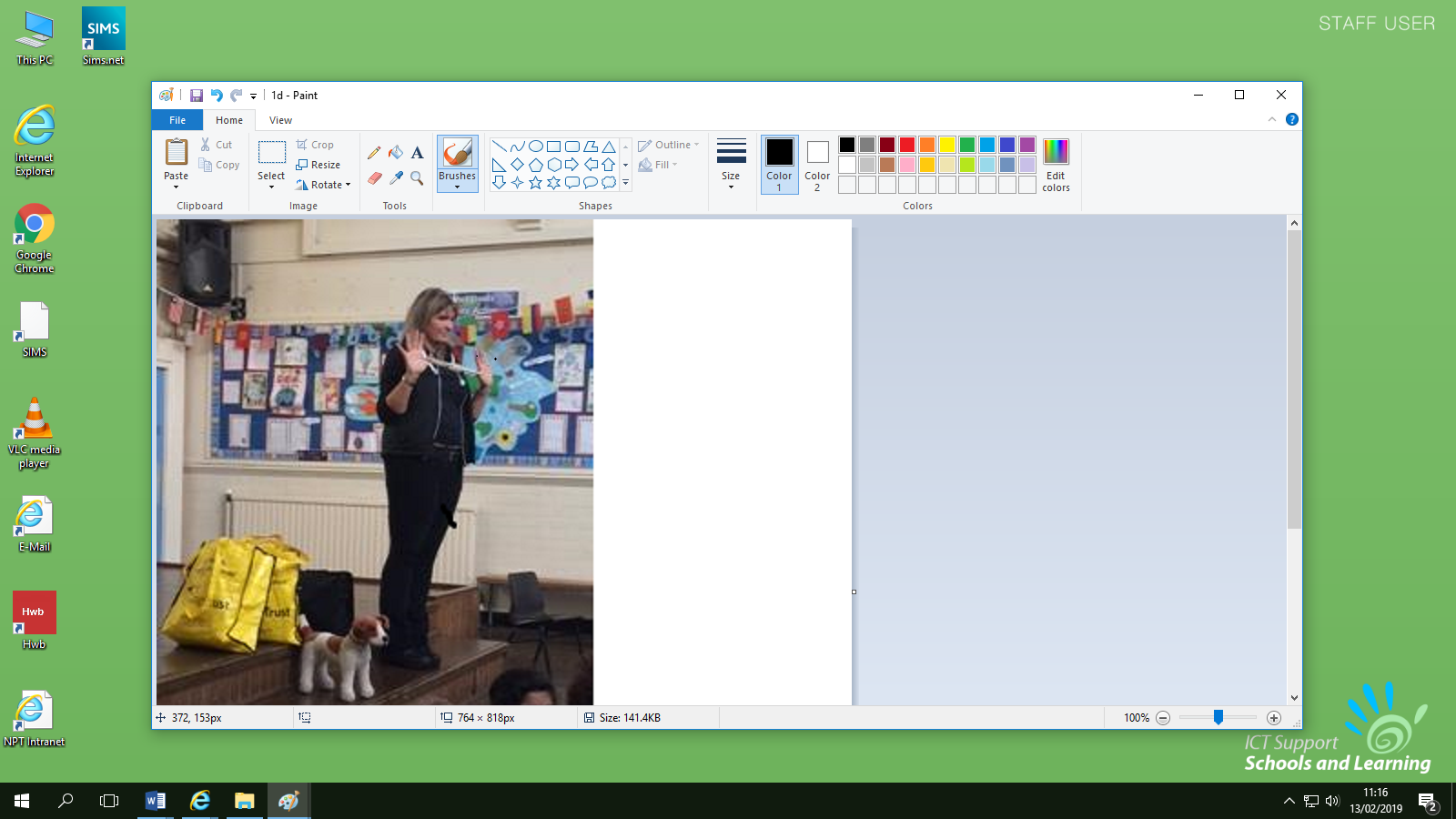 Area 7With Peace Mala the school encourages Peace Education by forming a School Peace Council and engaging in peace activities.Actions and Evidence for Area 7Pupils in all year groups were asked to apply to be part of our school peace council.  They then had to present to the rest of the class why they thought they would be the right candidate to be in the peace council and the class had to vote who they thought would be the best.  We had our first meeting and decided we wanted to call ourselves the ‘Rainbow Rangers’. The rainbow Rangers have also had the opportunity to make themselves a Peace Mala each and have a Peace Mala logo badge to wear to identify themselves to the rest of the school.We consider ourselves to be a peaceful school and we do lessons on peace and mindfulness. We also do meditation and stilling exercises using a website called Cosmic Kids.  We were very privileged to have attended the Peace Mala Liturgy for World Peace Day in September 2018 in Neath, which we all very much enjoyed.  We also attended Catwg School to watch them receiving their accreditation in the autumn term.We have had a five foot wooden tree made which we painted gold to use as our peace tree.  It is displayed in the hall for all to see and children hang messages/poems/prayers of peace on it.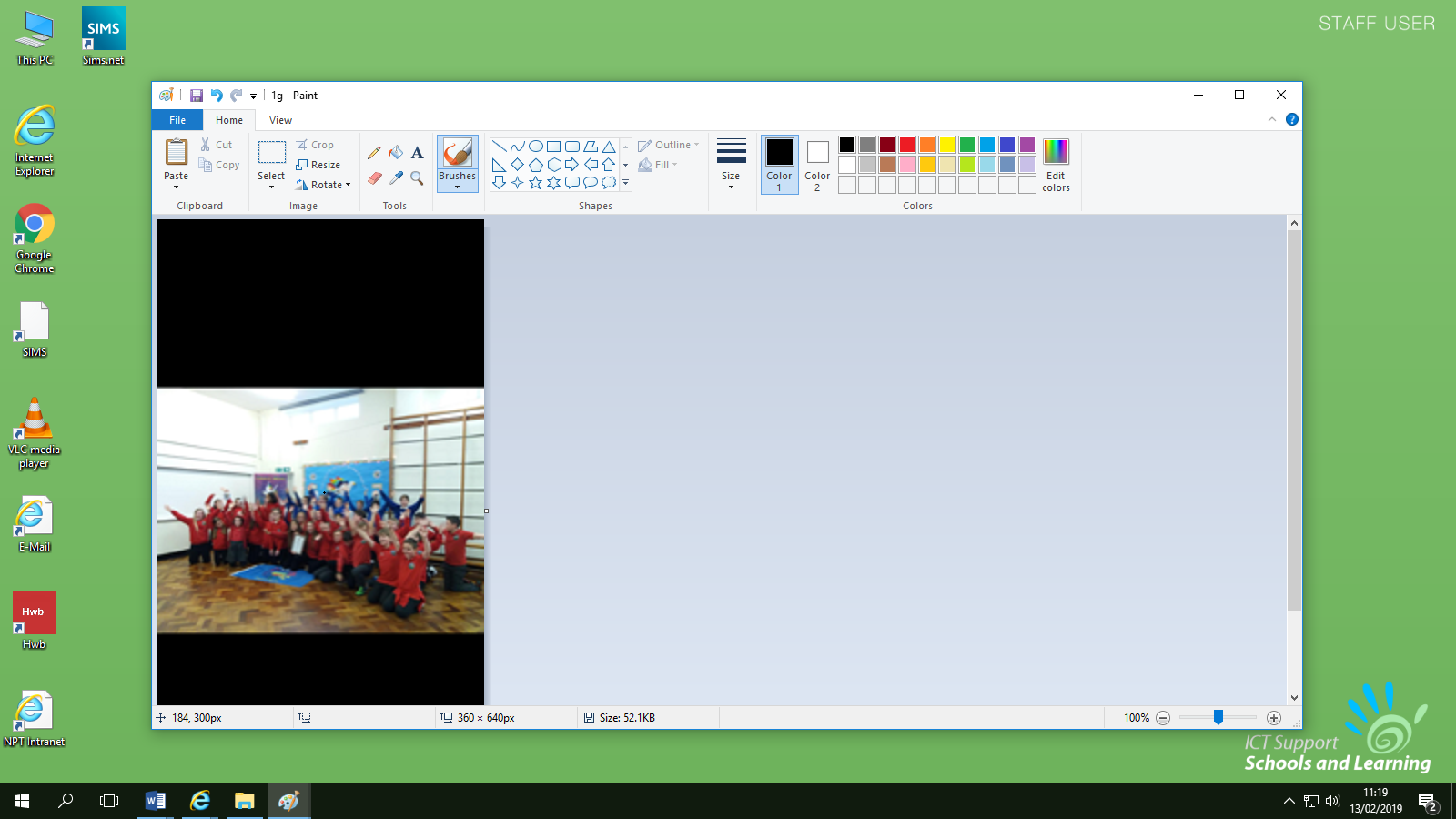 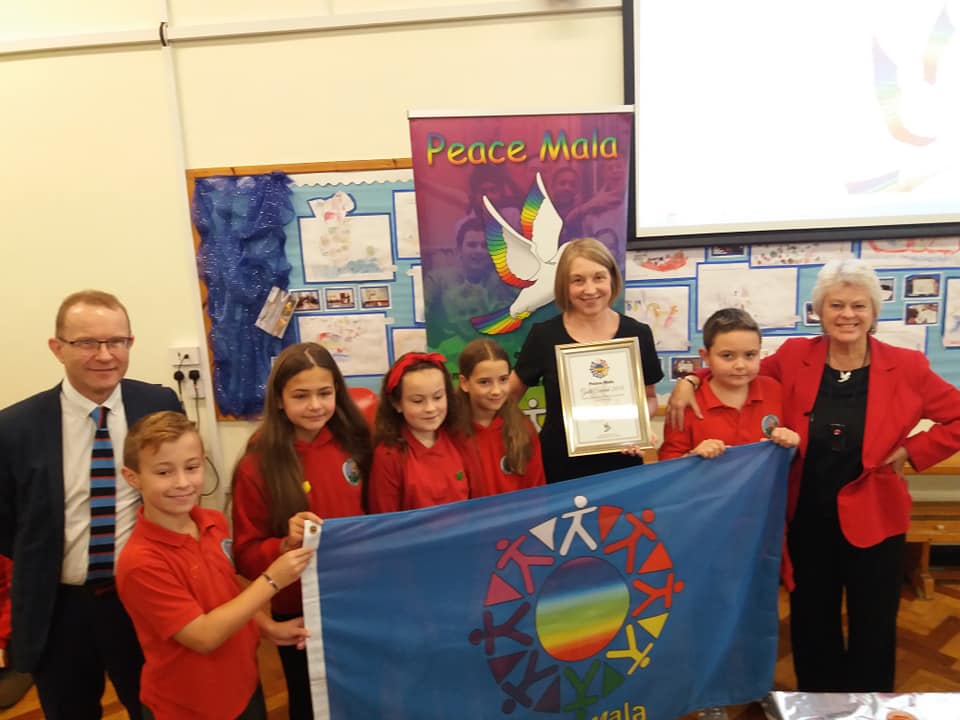 Our Rainbow Rangers for Peace Mala attending Catwg Primary School’s Gold Award Accreditation ceremony, along with the Director of Education for Neath Port Talbot.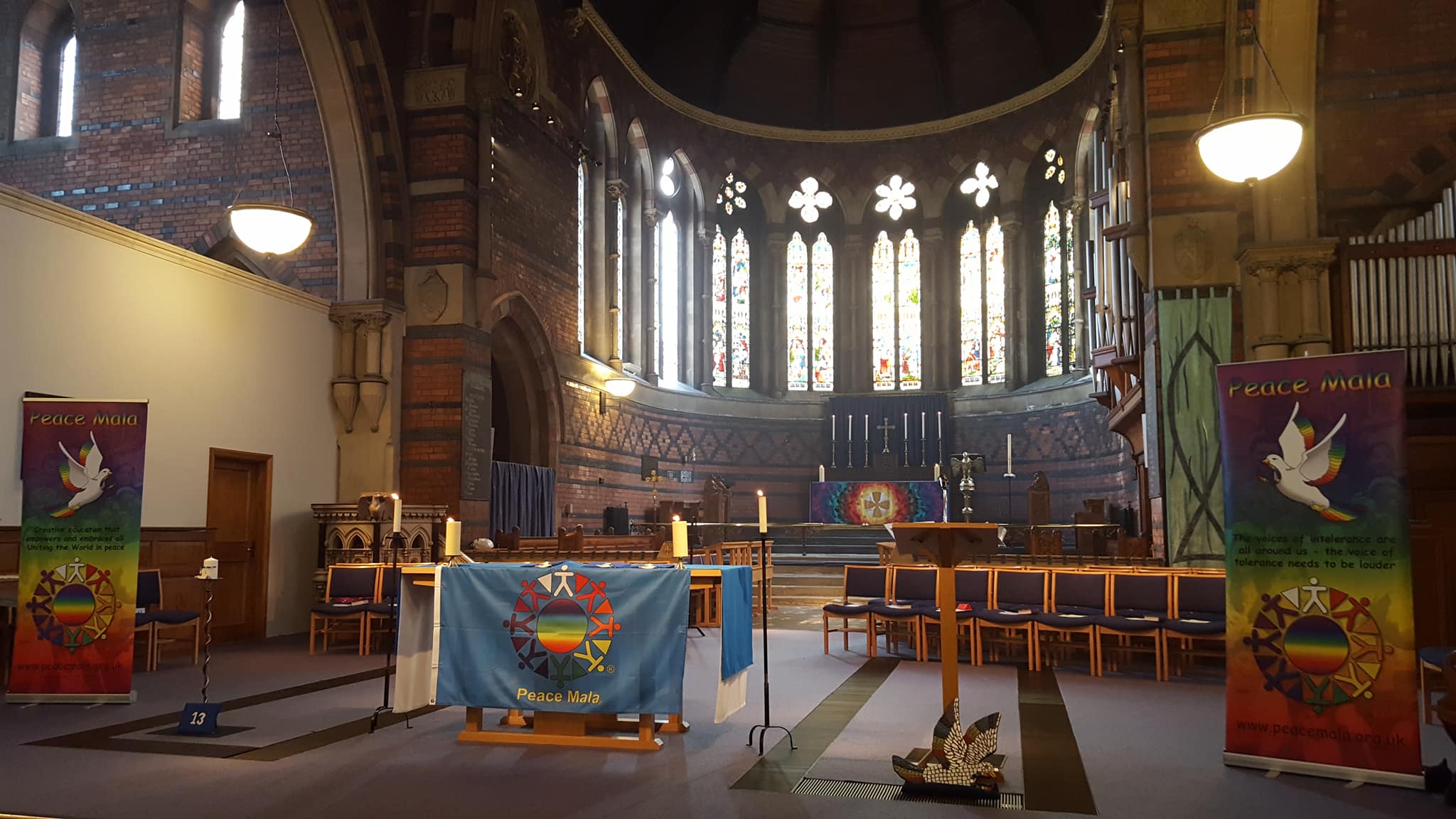 The church prepared for the Peace Mala world peace service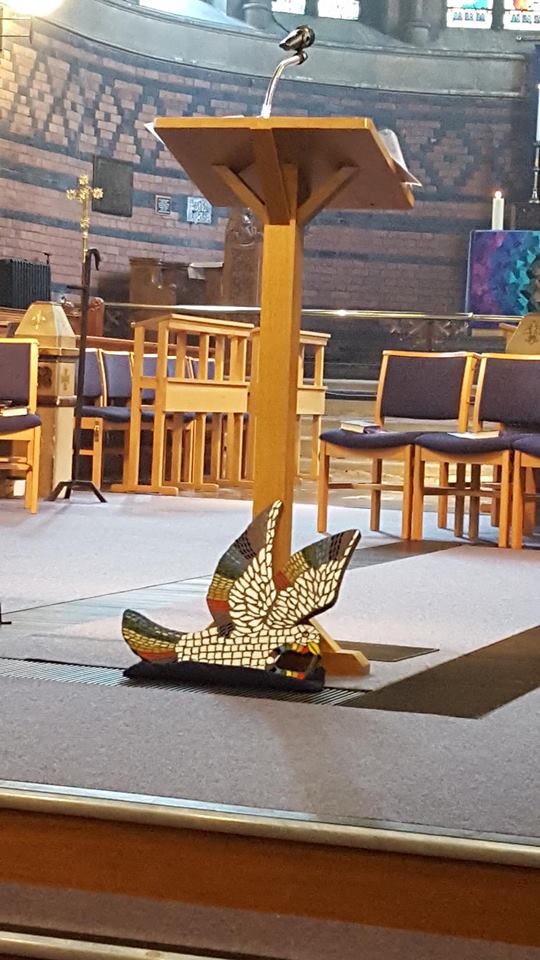 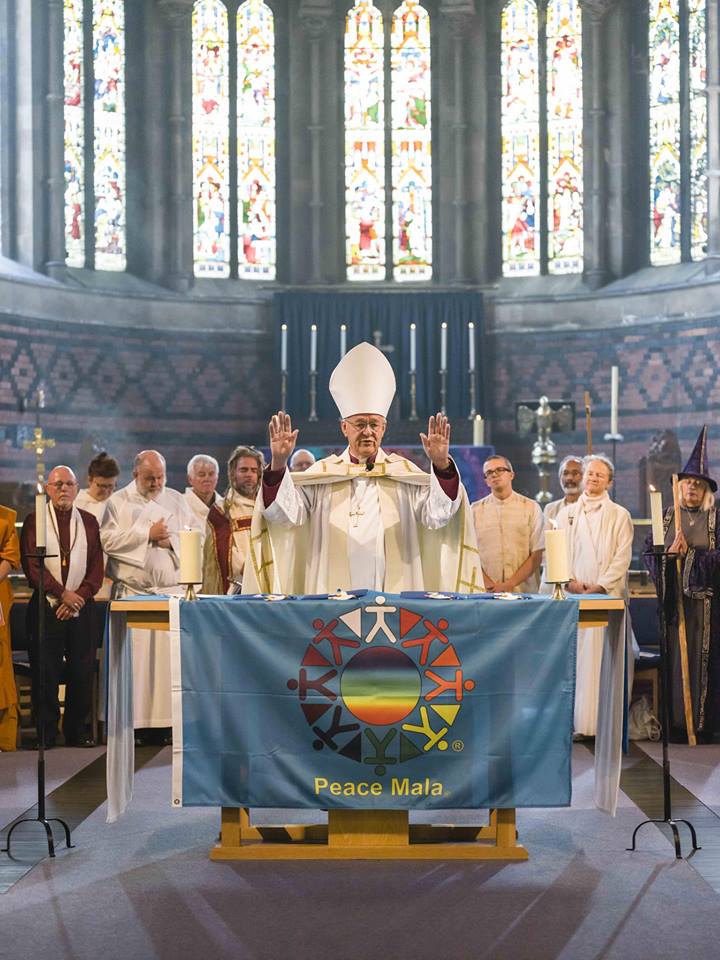 Our ceramic dove of peace beneath the lectern.  Archbishop John of Wales, giving the final blessing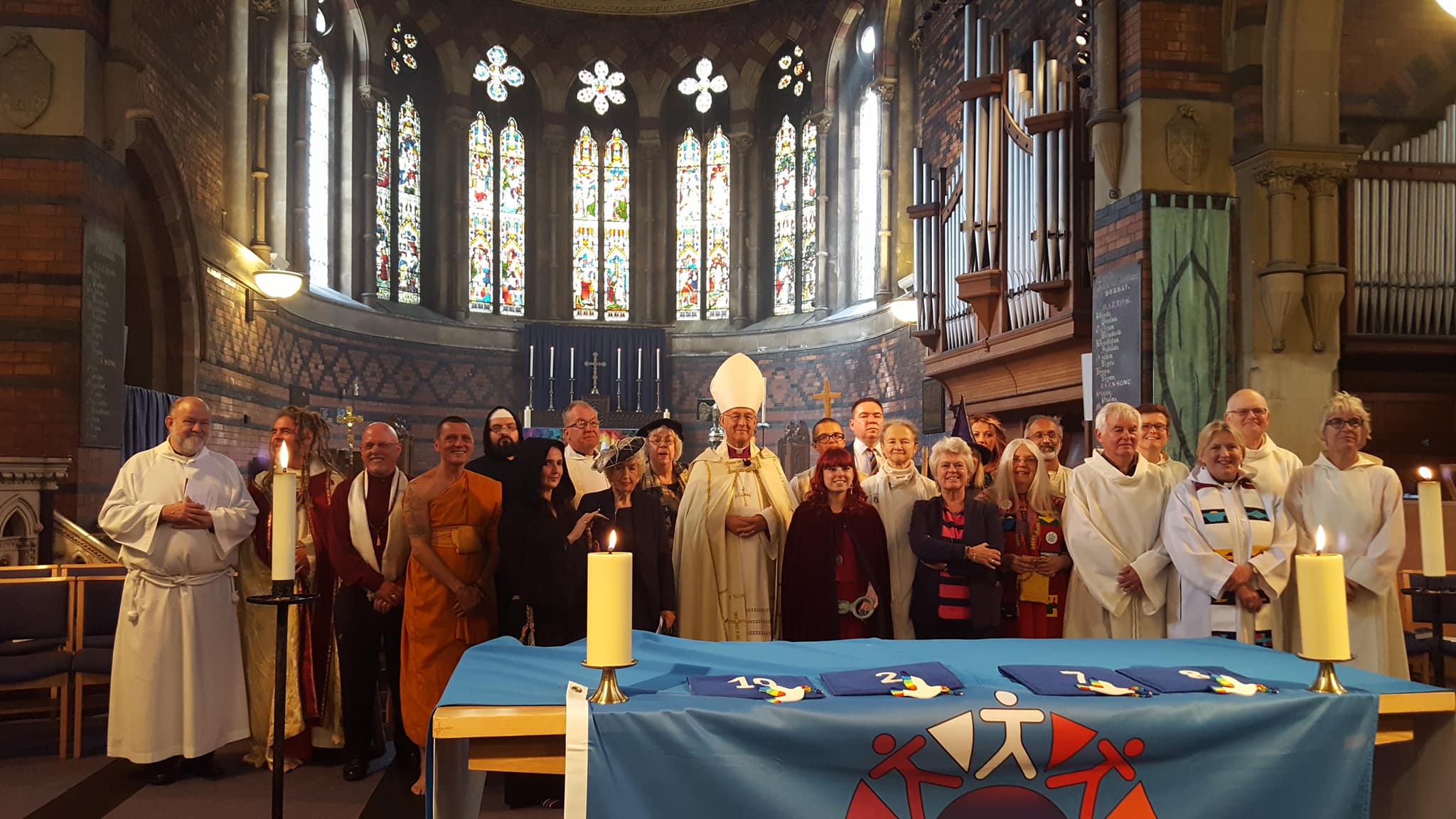 Archbishop John and Pam Evans, with representatives of many faith traditions who attended and took part in the service for world peace                                          Our Rainbow Rangers and our tree of peace 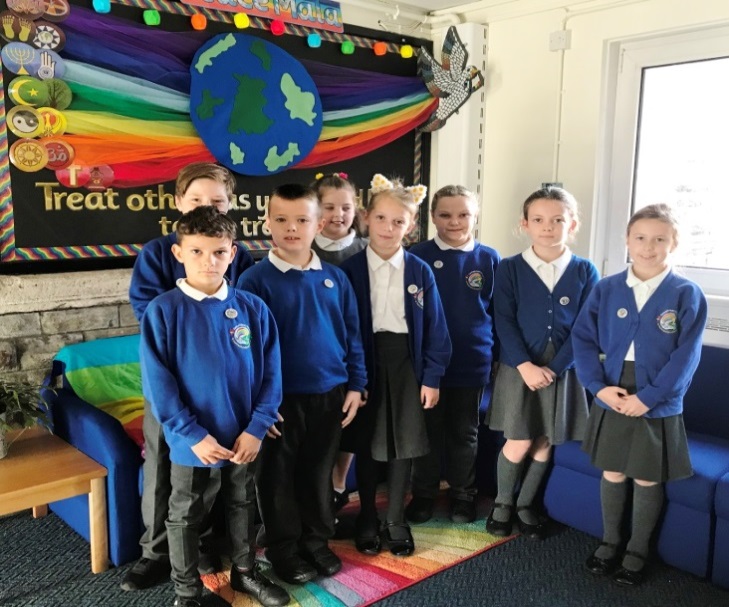 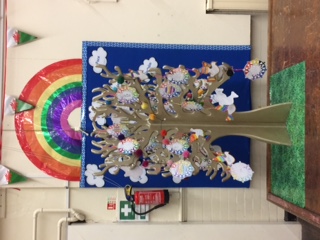 